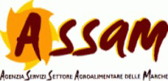 Allegato AAVVISO PUBBLICO: MANIFESTAZIONE DI INTERESSE PER L’ACQUISTO DI UNO STERRAPIANTEAi sensi del regolamento di gestione della cassa aziendale, dei beni mobili e di magazzino, approvato con decreto dirigenziale n. 618 del 24/12/2019,  il quale stabilisce all’articolo 14 che la cessione di beni mobili a titolo oneroso può essere disposta a favore di:imprese fornitrici, computando il valore dei beni permutati in detrazione del prezzo finale concordato con l’impresa;altri soggetti che ne manifestino l’interessel’ASSAM indice un avviso pubblico per la cessione a titolo oneroso di uno sterra piante, attrezzatura non più funzionale alle esigenze dell’Ente.1) Requisiti per la partecipazione  Sono ammessi a presentare istanza di partecipazione alla gara per l’acquisto i soggetti in possesso dei seguenti requisiti: non si trovino in alcuna delle cause di esclusione di cui all’art. 80 del D.lgs. 50/2016; non essere in situazioni di incompatibilità nonché di conflitto di interessi con l’ASSAM. 2) Prezzo a base d’asta Lo sterra piante, non più funzionale alle esigenze di ASSAM, viene posto in vendita nello stato in cui si trova, al prezzo base minimo di euro 2.000,00, IVA COMPRESA. In caso di offerta andata deserta, all’asta successiva lo stesso bene sarà posto in vendita ad un prezzo scontato del 10%.   3) Criteri per l’aggiudicazione Si aggiudica l’acquisto del bene il soggetto che avrà presentato l’offerta migliore entro il termine di scadenza del presente avviso pubblico coincidente con giorni 30 dalla sua pubblicazione sul sito internet di ASSAM, www.assam.marche.it nell’apposita sezione “Bandi di gara e contratti” di Amministrazione trasparente. In caso di più offerte dello stesso importo si aggiudica il bene colui che avrà presentato l’offerta per primo in ordine di tempo.4) Termine e modalità di presentazione della manifestazione di interesse. La manifestazione di interesse da redigersi in conformità allo schema Allegato A al presente avviso, debitamente compilata e sottoscritta con firma autografa.Alla domanda dovrà essere allegato: • estremi per la fatturazione del bene oggetto di acquisto; • fotocopia del documento di identità in corso di validità del sottoscrittore. I soggetti che intendano partecipare alla presente manifestazione di interesse dovranno far pervenire, a pena di esclusione, la domanda di partecipazione tramite posta elettronica certificata all’indirizzo di posta elettronica certificata di ASSAM : assam@emarche.itindicando nell'oggetto della mail:  “MANIFESTAZIONE DI INTERESSE PER ACQUISTO DI UNO STERRAPIANTE”. La manifestazione di interesse deve essere sottoscritta con firma autografa e scansionata oppure sottoscritta con firma digitale. ASSAM si riserva di verificare la veridicità di quanto dichiarato o prodotto dai richiedenti.  6) Trattamento dei dati personali Ai sensi del D.Lgs. 30/6/2003, n.196, si informa che: -il trattamento dei dati personali dei richiedenti è finalizzato unicamente alla formalizzazione della vendita del bene non più funzionale alle esigenze dell’ASSAM. 7) Disposizioni finali Eventuali richieste di chiarimento dovranno essere formulate esclusivamente in forma scritta e dovranno pervenire al seguente indirizzo mail: neri_luciano@assam.marche.itIl presente Avviso si compone di n.1 allegato che ne costituisce parte integrante e sostanziale: - Allegato A “Manifestazione di interesse”. Al fine di darne adeguata pubblicità, il presente avviso viene pubblicato, unitamente al suo allegato, reso disponibile sul sito internet di ASSAM, www.assam.marche.it nell’apposita sezione “Bandi di gara e contratti” di Amministrazione trasparente”. IL DIRIGENTE (Dott. Uriano Meconi)Allegato 1MANIFESTAZIONE DI INTERESSESpett.le ASSAMVIA DELL’INDUSTRIA N. 1OSIMO STAZIONE (AN)Oggetto: Domanda di manifestazione di interesse per l’acquisto di uno sterrapiante, attrezzatura non più funzionale alle esigenze dell’Ente.La/il sottoscritta/o ___________________________Nata/o ______________________________ (Prov._____________) il ________________Codice Fiscale _____________________________ Partita IVA ____________________Residente in via / piazza _________________________ n. ____cap ___________Città ____________________ Prov. ___________ telefono n.______________ cell. n. ______________ e-mail ____________________________posta certificata _____________________legale rappresentante della ditta _______________________________________________________________CHIEDEdi poter acquistare il bene di cui all’avviso pubblico approvato con decreto dirigenziale n……… del ………, ed avente la seguente descrizione: STERRAPIANTEOffre per il suddetto bene la cifra di euro ………………… (in lettere ………………………………..), IVA compresa.A tal fine la/il sottoscritta/o consapevole che, ai sensi dell’art.76 del D.P.R. 28/12/2000, n.445, le dichiarazioni mendaci, le falsità in atti e l’uso di atti falsi sono puniti secondo le previsioni contenute nel codice penale e nelle leggi speciali,DICHIARAai sensi dell’art.46 del D.P.R. 28/12/2000, n.445:di non trovarsi in alcuna delle cause di esclusione di cui all’art. 80 del D.lgs. 50/2016; non essere in situazioni di incompatibilità nonché di conflitto di interessi con l’ASSAM. 3.   di essere in possesso del seguente codice univoco per la fatturazione elettronica: …………………………….4.  di autorizzare ASSAM al trattamento dei propri dati, ai sensi del D. Lgs. 30/6/2003, n.196, per tutte le procedure relative e/o conseguenti al presente avviso.Data _____________________                                                       		Firma                                                                       _____________________________________Allegato 2 (foto)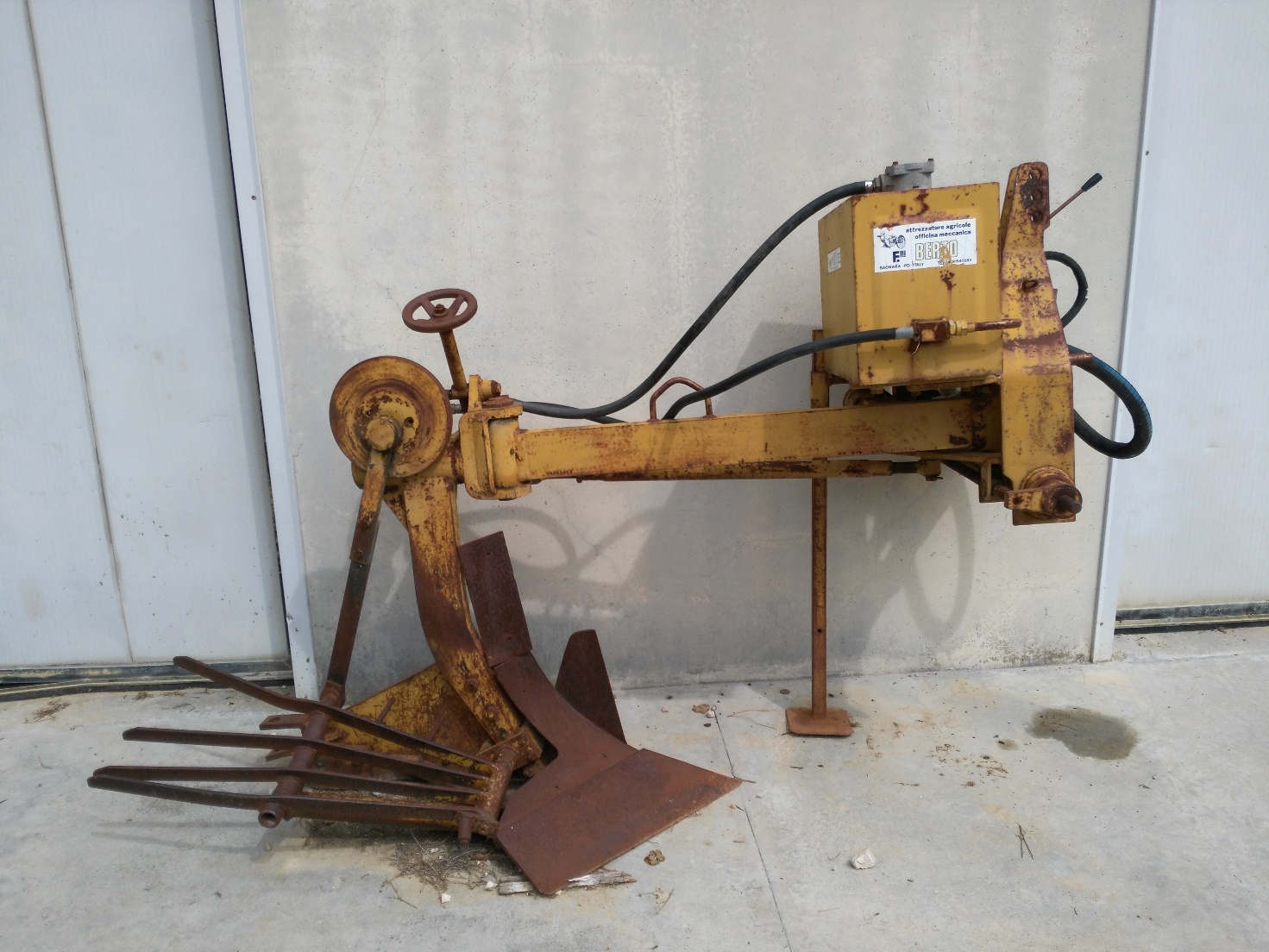 